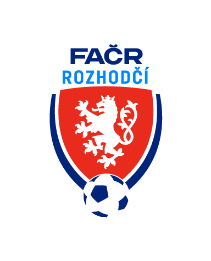 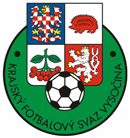                      Krajský fotbalový svaz Vysočina                    Evžena Rošického 6, 586 04 JihlavaZápis číslo 13/ 2022/23Komise rozhodčích KFS VysočinaDatum a místo konání : 	27. 4. 2023 v 15:30 hod. v JihlavěPřítomni:                          Ing. Bajer Josef, Ing. Šula Jaroslav, Vaněk Luboš, Nádvorník Ivo,                                           Pfeifer Michal, Beneš JaroslavOmluven                          Program jednání:  1. Zahájení                                 2. Vyhodnocení 18.  a  19.  kola soutěží KFS Vysočina                                 3. Obsazení 20. a 21. kola soutěží KFS Vysočina                                4. Vyhodnocení ZoU 18. a 19. Kola                                5. Protest                                 6.  Různé                    1. Zahájení  		                   Zahájení jednání provedl předseda KR p. Bajer. Přivítal všechny přítomné a seznámil členy s programem jednání.2. Vyhodnocení  18.  a  19.  kola soutěží KFS VysočinaKR schválila komuniké z 18. a 19. kola soutěží KFS Vysočina. KR na svém zasedání vyhodnotila odložená utkání soutěží KFS Vysočina. Utkání byla bez závad. Vyhodnocení utkání 1. A a 1. B třídy mužů  :Holub Radim -  ve zprávě DFA hrubá chyba.  R pozastavena delegace na 1. kolo v pozici R.Omezení delegací :Babák, Pulpán – pozastavena delegace na 1 utkání v pozici R.  Kříž Jan - pozastavena delegace na 2 utkání v pozici R.3. Obsazení 20. a 21. kola soutěží KFS VysočinaKR na svém zasedání schválila návrh obsazení R soutěží 20. a 21. kola soutěží KFS Vysočina4. Vyhodnocení ZoU 18. a 19. KolaV. Beranov – Měřín -  R Lysý Tomáš OFS Jihlava  - kumulace funkcí - v ZoU uvedena kumulace funkcí jedné osoby – AR2 + trenér hostů.TJ Jiskra Měřín,z.s. – předán do STK k projednání.Bedřichov – Slavoj Polná  - R - Čížek Jan - kumulace funkcí - v ZoU uvedena kumulace funkcí jedné osoby – HP +VM. R uděleno 0,5 TB z celkového hodnocení.TJ Sokol Bedřichov, z.s. – předán do STK k projednání. Jemnicko – FŠ Třebíč – R -  Kříž Jan – administrativní pochybení -  nedostatečný popis přestupku vyloučeného hráče. R uděleno 0,5 TB z celkového hodnocení.Leština – Pelhřimov B – R -  Bulín Filip - administrativní pochybení -  v ZoU a ve ZPR R je uveden podnět pro projednání ve STK. Není zvolena volba předat STK ANO. R uděleno 0,2TB z celkového hodnocení.Bedřichov B - Rantířov – R - Půlpán Ondřej - administrativní pochybení - změna funkce kapitána Ve ZPR R, chybí popis změny funkce domácího kapitána. Není ani případná úprava v IS. R uděleno 0,2 TB z celkového hodnocení.5. ProtestKR na svém zasedání projednala protest klubu 1FC Jemnicko, z.s. KR vyhodnotila protest a určila  postup R jako nesprávný. Protest dále předán k projednání v STK.6. RůznéKR bere na vědomí zprávu o konání a průběhu semináře VPR KFS Vysočina přednesenou p. Michalem Pfeiferem.Nedostatky v pořizování videozáznamu z utkání.TJ Sokol Mírovka, z.s. - předán k projednání v STK.TJ Sokol Pacov, z.s. - předán k projednání v STK.KR znovu upozorňuje kluby na dodržování  RS 2022-23 KFS Vysočina ohledně umístění videozáznamu z utkání ve stanoveném termínu na úložiště KFS Vysočina.  V případě nedodržení budou kluby předány k řešení v STK KFS Vysočina.Příští KR 11.5.2023 v 15:30 hod. v Jihlavězapsal:  Beneš Jaroslav                                                      ověřil:  Ing. Bajer Josef  - předseda KR